Предмет: окружающий мирКласс: 3Программа: «Школа России»Учитель: Цимбалова С.Ю.Тема урока: «Полезные ископаемые, их разнообразие, роль в экономике. Способы добычи и охрана полезных ископаемых. Практическая работа№13 «Рассматривание и определение образцов полезных ископаемых»Цель урока: Раскрыть роль полезных ископаемых в деятельности человека и показать необходимость их бережного использования.Задачи урока:Образовательная:познакомить с разнообразием полезных ископаемых и некоторыми их свойствами, способами  добычи;организовать исследование школьниками основных свойств полезных ископаемых;показать их важную роль в экономике страны.Развивающая задача:развитие умения анализировать и на основе анализа строить гипотезы, выводы, доказательства.развивать умения составлять схемы, таблицы.Воспитательная:показать необходимость охраны полезных ископаемых;поддерживать осознание причастности каждого школьника в результат совместной учебной деятельности.воспитание толерантности.Оборудование: интерактивная доска, флипчарт, коллекция ископаемых, карточка инструкция по изучению свойств полезных ископаемых, лупы.Приложение КроссвордПо горизонтали:1. Он очень прочен и упруг, 
Строителям – надежный друг:
Дома, ступени, постаменты
Красивы станут и заметны. (Гранит)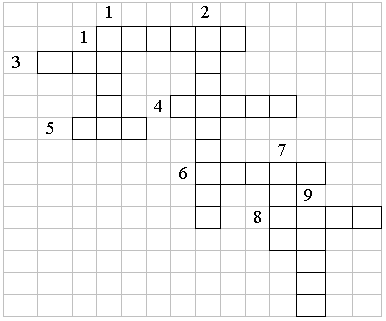 3. Этот мастер белый-белый,
В школе не лежит без дела:
Пробегает по доске,
Оставляет белый след. (Мел) 4. Он очень нужен детворе,
Он на дорожках во дворе,
Он и на стройке, и на пляже,
Он и в стекле расплавлен даже. (Песок) 5. На кухне у мамы помощник отличный.
Он синим цветком расцветает из спички. (Газ)6. Без нее не побежит
Ни такси, ни мотоцикл.
Не поднимется ракета.
Отгадайте, что же это? (Нефть)8. Она варились долго
В доменной печи,
На славу получились
Ножницы, ключи… (Руда)По вертикали:1. Если встретишь на дороге, 
То увязнут сильно ноги,
А сделать миску или вазу – 
Она понадобится сразу. (Глина)2. Покрывают им дороги,
Улицы в селении, 
А еще он есть в цементе,
Сам он – удобрение. (Известняк)7. Росли на болоте растения
Стали топливом и удобрением. (Торф)9. Он чёрный, блестящий, 
Людям помощник настоящий.
Он несет в дома тепло.
От него кругом светло.
Помогает плавить стали,
Делать краски и эмали. (Уголь)Приложение ТестТест: «Полезные ископаемые».Полезное ископаемое тёмно-коричневого цвета. Из него делают металл.железная руда;известняк;кварц.Это полезное ископаемое бывает белого, красного, серого,  голубого  цвета. Из него изготавливают кирпичи, чашки, тарелки, вазы, статуэтки и т. д.пластилин;глина;песок.Какое полезное ископаемое необходимо нам на кухне, горит голубым пламенем, является ценным топливом?природный газ;нефть;уголь.Люди какой профессии отыскивают месторождения полезных ископаемых в природе?врачи;геологи;строители.Какие полезные ископаемые добывают при помощи буровых установок?мрамор, гранит;природный газ, нефть;золото.№ этапа урокаНазвание этапа урокаДеятельность учителяДеятельность обучающихся1.Организационный моментСообщает, что должно быть на парте для урокаПроверяют готовность к уроку(учебник, рабочая тетрадь, ручка, карандаши)2.Введение в тему урока– Сегодня у нас необычный урок – урок – исследование, на котором вы сможете попробовать себя в роли людей, занимающихся изучением и поиском природных богатств.– Для того чтобы узнать как называется эта профессия, давайте разгадаем ребус: ге + ,колос, + г (карточка)- А кто знает, чем занимаются геологи? – Геологи – люди, занимающиеся изучением и поиском полезных ископаемых.– И вы на нашем  уроке сегодня будете геологами. И так, в путь!Разгадывают ребус стр.1 флипчарт(Геолог)Высказывают свои предположения (Геологи-…)3. Проверка домашнего задания– Прежде, чем отправиться за природными богатствами, геологам надо провести предварительные изыскания. На прошлом уроке мы с вами изучили тему три кита экономики. Сегодня на уроке мы закрепим знания по этой теме. (стр. 2 флипчарта)Читают задание, выполняют задание (открывают дети)Выполняют тест №38 стр 123-125 из «Тесты по предмету «Окружающий мир»: 3 класс: к учебному комплекту А.А. Плешакова «Мир вокруг нас. 3 класса/Е.М. Тихомирова.- М.: Издательство «Экзамен», 2008Взаимопроверка по стр.1 флипчарта4.Изучение нового материала.- Я вижу,  вы готовы  изучать полезные ископаемые. Для этого разделимся на 2 группы. У каждой группы свой руководитель. -Давайте выясним, что такое полезные ископаемые?-Попробуйте объяснить значение слова «ископаемые»? Что значит полезные? Посовещайтесь в группе и попробуйте дать определение.  – Давайте сравним наши предположения с выводами в учебнике на с. 48. - Чем отличается определение учебника от того, которое вывели мы? Минерал — однородное природное тело.Минералы встречаются как отдельно, так и вместе. Природные соединения минералов называются  горные породы. Так вот  минералы и горные породы, которые использует человек, называют полезными ископаемыми. - Какие полезные ископаемые вам известны? - Мы с вами сегодня познакомимся с некоторыми полезными ископаемыми и поучимся самостоятельно определять их свойства.  Работа будет проходить в группах. У каждой группы  свой руководитель.Делятся на группы (2), каждый руководитель сам выбирает себе членов группы(Ответы детей: все природные богатства, которые человек добывает из глубин земли или с её поверхности и использует в хозяйстве – это полезные ископаемые)(Текст учебника зачитывает один из учащихся)(Горные породы и минералы) Запись определения в тетрадь стр. 25 задание 1.(дети называют)5.Практическая работаУчитель объясняет как дети будут изучать свойства и применение полезных ископаемых, используя план работы данный в учебнике на стр.48, на примере одного полезного ископаемого показывает образец заполнения (карточка) или показывает запись (флипчарт)(у детей лежат на столе пол. иск.: гранит, железная руда, известняк, каменный уголь, глина)Слушают объяснение учителяВыполняют практическую работу стр. 48-49, заполняя таблицы рабочей тетради стр.26-27, зад. №2 и №4.Рассказывают о своих изысканиях (стр.4 флипчарта), показывают полезное ископаемое, называют его, проверяют правильность своего ответаДелаем выводы, группы добавляют друг друга6.Продолжение изучения темы урока-Какое полезное ископаемое изображено в иллюстрации учебника, но вы его не исследовали?Давайте изучим его свойства?Полезные ископаемые бывают: твердые, жидкие, газообразные- А кто знает, как добывают полезные ископаемые;- Давайте прочитаем в учебнике этот раздел (стр. 50) идет комментированное чтение с рассматриванием иллюстраций /или рассказывает ученик,  заранее подготовивший сообщения, используя презентацию/- Может ли наша экономика обойтись без природных богатств?- Полезные ископаемые – это источник нашей жизни.- Скажите, а что будет, если исчезнут полезные ископаемые с нашей Земли?- Что же должен делать человек, чтобы по- хозяйски использовать богатства подземных кладовых?Вывод Полезные ископаемые – это клад нашей Земли. Поэтому, как любой другой клад, их нужно беречь и охранять. Запасы полезных ископаемых на Земле не бесконечны. Нужно правильно и бережно относиться к подземным богатствам, которые не возможно восстановить. А как мы с вами будем бережно использовать эти богатства?НефтьДети по плану рассказывают о нефтиДети называют твердые полезные ископаемые, жидкие, газообразныеДети рассказывают,  что знают.Читают, рассматривают иллюстрацииДети высказывают свое мнение6Закрепление. Кроссворд. Мы с вами познакомились с разными полезными ископаемыми. А теперь попробуем узнать их по описанию и разгадать кроссворд.Блиц-опрос.Разгадывают кроссворд (стр.  флипчарта), дети заполняют кроссворд на доскеОтвечают на вопросы блиц-опроса (стр. флипчарта7.Итог урока. РефлексияЧто нового вы сегодня узнали? Что было легко? Что было трудно? Что понравилось? Кого из учеников могли бы отметить за помощь? Поднимите руку те, кому захотелось после урока побыть в роли геологов и узнать больше о полезных ископаемых и подготовить сообщение.Дети высказывают каждый свое мнение8.Домашнее задание- Домашнее задание будет для вас творческое на выборПридумать 2 загадки о полезных ископаемыхОписать любое полезное ископаемое нашей местности, о котором мы не говорили на уроке, по тому же плану в тетради Подготовить сообщение о полезном ископаемом. Записывают домашнее задание